Ben Quamme Helping Hand ScholarshipThe Helping Hand Scholarship fund was built to continue the giving nature of Benjamin Jerad Quamme, a North Crawford graduate of 2000. We will provide a $500 scholarship to a high school senior graduating from North Crawford.The scholarship criteria is based on academics, activities, leadership, achievements, accomplishments, and attitude.APPLICATION FORM (Please Type)INSTRUCTIONS FOR APPLICATION Please complete your personal information below and the Scholarship Application Form, which may be reproduced in similar format.Return entire application by March 17, 2020 to: Mrs. Colsch.NAME: ADDRESS: CITY, STATE, ZIP: PHONE:	E-MAIL: GRADE POINT AVERAGE THROUGH 7TH SEMESTER: College or Technical College you plan to attend: Major course of study you plan to pursue: ACADEMICS: State the four most challenging courses you have taken and why they were challenging.ACTIVITIES: List the extra-curricular, community and other volunteer activities in which you were involved during high school and number of years involved. Example: Football 4 yrs, Student Council 2 yrs,  Chorus 3 yrs, 4-H 3 yrs, FCA 2 yrs, LEO Club 1 yr, Church Lector 2 yrs.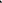 HELPING HAND: This scholarship was established in honor of Ben. He considered the needs of others more than his own. Integrity, loyalty, and selflessness were strengths of his character. Ben was always there for his family, friends, and community, making this world a better place. Please explain from your perspective, the importance of these qualities, and how you will exhibit them as you move on in life.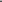 